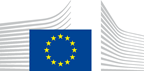 VACANCY NOTICESECONDED NATIONAL EXPERT TO THE EUROPEAN COMMISSION1.	Nature of the tasksUnit A2 is the Contract Law Unit in DG Justice & Consumers. Our activities contribute to the Commission’s priorities on the digital and green transitions. We are developing the private law framework of the transition to the digital economy. We are preparing a legislative proposal for civil law liability in the area of Artificial Intelligence and together with another DG a legislative proposal on contracts on and a right to data access. We are also working on smart contracts in the block-chain, consumer and business contracts between AI-equipped machines and cloud-computing contracts. In addition, we are drafting (an) legislative initiative(s) as part of the green transition in consumer contract law, i.e. adapting the Sale of Goods Directive to sustainable consumption and a consumer right to repair. We are supporting Member States in their transposition of the Digital Contracts Directives and preparing the Commission evaluation of these Directives.We aim to understand and address the evolving needs of stakeholders of the digital economy and keep up with technological development.We are an enthusiastic and highly motivated team. We have an open, communicative and collegial work atmosphere.An assignment in our team would allow you to engage in the development of initiatives on EU private law in the transition to the Digital Economy and supporting the European Green Deal. Depending on your experience, expertise and development interest, you could work on interesting new policy and legal issues such as the assignment of liability for damage caused by AI-equipped products and services, a consumer’s right to repair or the legal treatment and cross-border use of smart contracts in the block-chain or contracts between AI-equipped machines. As the work of the Unit is organised in sub-teams, you would work in several of such sub-teams. You would work on Commission impact assessments or legislative proposals, policy papers, preparatory studies or stakeholder consultations. As our unit covers different projects at various stages of the policy cycle, you could build up a new policy project, do preparatory work for a new initiative, build up policy momentum with stakeholders, draft legislation, assist Commission officials in meetings in the Council and European Parliament or work on implementation with Member States. You will participate in the design of policy projects and contribute to the decision making process. Therefore, you will have regular contacts with stakeholders, representatives of Member States and of the European Parliament, while ensuring close coordination with colleagues in the DG and other Commission services.We look for a dynamic and motivated colleague, interested in or having experience in policy design and development in the area of EU contract law, new technologies, the data economy and sustainability.S/he must be able to work independently, but given the organisation of the Unit work also be a good team player and enjoy shared responsibilities. Candidates should have excellent organisational skills with the ability to deliver high quality results.He/she shows drive, initiative and creativity in his/her job in order to find and propose creative policy options. Drafting and communicating at a high level of English is essential. S/he has a keen interest to work on digital issues, the ability to recognise and analyse trends of new technologies and businesses practices in the digital economy and green transition, to assess their implications in terms of policy and legal challenges and to develop new initiatives meeting these challenges. An economic or legal background/experience would be an asset for the candidate. He/she would be able to understand the business, market and overall economic consequences of policy and/or the legal challenges. Experience in digital and technological policy, legal policy issues or in preparing an evaluation/impact assessment would also be a plus.S/he has strong analytical and drafting skills and a result-oriented approach to work. He/she also has good communication skills and the capacity to present to stakeholders Commission policy in a clear and convincing manner.DG JUST applies an equal opportunities policy and offers a flexible and hybrid work environment. We are attached to values such as trust, team-work, fairness and a good work-life balance.2.	Main qualificationsa) Eligibility criteriaThe following eligibility criteria must be fulfilled by the candidate in order to be seconded to the Commission. Consequently, the candidate who does not fulfil all of these criteria will be automatically eliminated from the selection process.•	Professional experience: at least three years of professional experience in administrative, legal, scientific, technical, advisory or supervisory functions which are equivalent to those of function group AD;•	Seniority: candidates must have at least one year seniority with their employer, that means having worked for an eligible employer as described in Art. 1 of the SNE decision on a permanent or contract basis for at least one year before the secondment; •	Linguistic skills: thorough knowledge of one of the EU languages and a satisfactory knowledge of another EU language to the extent necessary for the performance of the duties. SNE from a third country must produce evidence of a thorough knowledge of one EU language necessary for the performance of his duties.b)	Selection criteriaDiploma - university degree or - professional training or professional experience of an equivalent level  in the field(s) : law, EU politics (general), economics.Professional experienceThe successful candidate willhave good communication and negotiation skills - the capacity to present Commission policy to experienced stakeholders (Member States, associations of industry, retail business, consumers, academics and legal practitioners) is important;have very good team working skills;be proactive and dynamic, with strong analytical and drafting capacities and a systematic and precise approach to work.It would be an important asset if the successful candidate hasprofessional experience in and/or knowledge of making or implementing policy/legislation in the area of European/national contract law, new technologies, data economy and sustainability, e.g. drafting policy papers or legislative drafting in these areas;sound political judgement;practical experience with evaluation tasks/legislative impact assessments and/or;a good understanding of economics and statistics.Language(s) necessary for the performance of dutiesThe successful candidate should be fluent in English.3.	Submission of applications and selection procedureCandidates should send their application according to the Europass CV format (http://europass.cedefop.europa.eu/en/documents/curriculum-vitae) in English, French or German only to the Permanent Representation / Diplomatic Mission to the EU of their country, which will forward it to the competent services of the Commission within the deadline fixed by the latter. The CV must mention the date of birth and the nationality of the candidate. Not respecting this procedure or deadlines will automatically invalidate the application.Candidates are asked not to add any other documents (such as copy of passport, copy of degrees or certificate of professional experience, etc.). If necessary, these will be requested at a later stage. Candidates will be informed of the follow-up of their application by the unit concerned.4.	Conditions of the secondmentThe secondment will be governed by the Commission Decision C(2008)6866 of 12/11/2008 laying down rules on the secondment to the Commission of national experts and national experts in professional training (SNE Decision).The SNE will remain employed and remunerated by his/her employer during the secondment. He/she will equally remain covered by the national social security system. Unless for cost-free SNE, allowances may be granted by the Commission to SNE fulfilling the conditions provided for in Art. 17 of the SNE decision. During the secondment, SNE are subject to confidentiality, loyalty and absence of conflict of interest obligations, as provided for in Art. 6 and 7 of the SNE Decision.If any document is inexact, incomplete or missing, the application may be cancelled.Staff posted in a European Union Delegation are required to have a security clearance (up to SECRET UE/EU SECRET level according to Commission Decision (EU, Euratom) 2015/444 of 13 March 2015, OJ L 72, 17.03.2015, p. 53).The selected candidate has the obligation to launch the vetting procedure before getting the secondment confirmation.5.	Processing of personal dataThe selection, secondment and termination of the secondment of a national expert requires the Commission (the competent services of DG HR, DG BUDG, PMO and the DG concerned) to process personal data concerning the person to be seconded, under the responsibility of the Head of Unit of DG HR.DDG.B4. The data processing is subject to the SNE Decision as well as the Regulation (EU) 2018/1725. Data is kept by the competent services for 10 years after the secondment (2 years for not selected or not seconded experts).You have specific rights as a ‘data subject’ under Chapter III (Articles 14-25) of Regulation (EU) 2018/1725, in particular the right to access, rectify or erase your personal data and the right to restrict the processing of your personal data. Where applicable, you also have the right to object to the processing or the right to data portability.You can exercise your rights by contacting the Data Controller, or in case of conflict the Data Protection Officer. If necessary, you can also address the European Data Protection Supervisor. Their contact information is given below.Contact informationThe Data ControllerIf you would like to exercise your rights under Regulation (EU) 2018/1725, or if you have comments, questions or concerns, or if you would like to submit a complaint regarding the collection and use of your personal data, please feel free to contact the Data Controller, HR.DDG.B.4, HR-MAIL-B1@ec.europa.eu.The Data Protection Officer (DPO) of the CommissionYou may contact the Data Protection Officer (DATA-PROTECTION-OFFICER@ec.europa.eu) with regard to issues related to the processing of your personal data under Regulation (EU) 2018/1725.The European Data Protection Supervisor (EDPS)You have the right to have recourse (i.e. you can lodge a complaint) to the European Data Protection Supervisor (edps@edps.europa.eu) if you consider that your rights under Regulation (EU) 2018/1725 have been infringed as a result of the processing of your personal data by the Data Controller.To the attention of candidates from third countries: your personal data can be used for necessary checks.Post identification:(DG-DIR-UNIT)JUST-A-2Head of Unit:Email address:Telephone:Number of available posts:Suggested taking up duty:Suggested initial duration:Place of secondment:Dirk StaudenmayerDirk.Staudenmayer@ec.europa.eu +32 2 295 45 52213rd quarter 2022 1 year1 Brussels   Luxemburg   Other: ……………..    With allowances                     Cost-freeThis vacancy notice is also open to    the following EFTA countries :
	 Iceland   Liechtenstein   Norway   Switzerland
	 EFTA-EEA In-Kind agreement (Iceland, Liechtenstein, Norway)
    the following third countries:
    the following intergovernmental organisations: This vacancy notice is also open to    the following EFTA countries :
	 Iceland   Liechtenstein   Norway   Switzerland
	 EFTA-EEA In-Kind agreement (Iceland, Liechtenstein, Norway)
    the following third countries:
    the following intergovernmental organisations: 